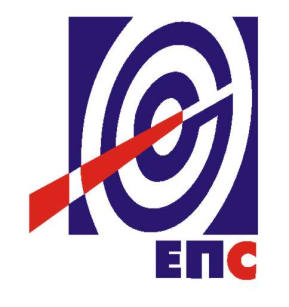 НАРУЧИЛАЦЈАВНО ПРЕДУЗЕЋЕ „ЕЛЕКТРОПРИВРЕДА СРБИЈЕ“   БЕОГРАДУлица царице Милице  број 2БеоградПРВА ИЗМЕНАКОНКУРСНE ДОКУМЕНТАЦИЈEза подношење понуда у отвореном поступку ради закључења оквирног споразума са једним понуђачем на период од годину даназа јавну набавку услуга „Израда лифлета“бр. ЈН/1000/0630/2017(заведено у ЈП ЕПС број 12.01. 47383/13-18  од  27.03.2018. годинеБеоград, март 2018. годинеНа основу члана 63. став 1. и члана 54. Закона о јавним набавкама („Сл. гласник РС”, бр. 124/12, 14/15 и 68/15), чл. 2. Правилника о обавезним елементима конкурсне документације у поступцима јавних набавки и начину доказивања испуњености услова („Сл. гласник РС” бр. 86/2015), Комисија је сачинила:ПРВУ ИЗМЕНУКОНКУРСНЕ  ДОКУМЕНТАЦИЈЕЗА ЈАВНУ НАБАВКУ  за подношење понуда у отвореном поступку ради закључења оквирног споразума са једним понуђачем на период од годину даназа јавну набавку услуга „Израда лифлета“ бр. ЈН/1000/0630/20171.У конкурсној документацији на страни 5. у одељку 4. тачка 4.2  Додатни услови за учешће у поступку јавне набавке из члана 76. закона под тачка 7. Пословни капацитет услов и докази који  гласе:Услов:Понуђач располаже неопходним пословним капацитетом ако:је у претходне три године од дана објављивања Позива за подношење понуда на Порталу јавних набавки, извршио услуге штампања артикала који су предмет ове јавне набавке, у вредности од најмање: 20.000.000,00 динара Да понуђач поседује важеће сертификате и то:SRPS ISO 22301:2014SRPS ISO 14001:2015SRPS ISO 50001-2012Докази: 1.  Потписане и оверене Потврде о извршеним услугама понуђача – потврда референце2. Референтна листа3. Копије важећих сертификата SRPS ISO 22301:2014, SRPS ISO 14001:2015, SRPS ISO 50001-2012Мења се и гласи:Услов:Понуђач располаже неопходним пословним капацитетом ако:је у претходне три године од дана објављивања Позива за подношење понуда на Порталу јавних набавки, извршио услуге штампања, у вредности од најмање: 20.000.000,00 динара Докази: 1.  Потписане и оверене Потврде о извршеним услугама понуђача – потврда референце2. Референтна листа2.Ова измена и допуна конкурсне документације се објављује на Порталу јавних набавки и интернет страници Наручиоца.                                                                                   Комисија за јавну набавку                                                                                                                      број ЈН/1000/0630/2017_____________________Доставити:- Архив